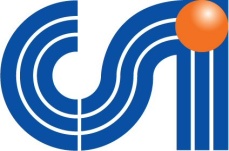 	  ArbitroLA DISTINTA DI GIOCO DEVE ESSERE COMPILATA IN OGNI SUA SINGOLA PARTE E CONSEGNATA ALL'ARBITRO ALMENO 15' PRIMA DELL'INIZIO, UNITAMENTE ALLA DOCUMENTAZZIONE RICHIESTA.Centro Sportivo Italiano             SOC. SPORTIVA: _______________________________________Comitato CSI di LECCO
                                                                                      Colore maglia: ____________________________________Gara di Calcio a ____ numero:  ______Categoria: __________________  Girone: _____  Data: ____/____/______ alle ore: ____Categoria: __________________  Girone: _____  Data: ____/____/______ alle ore: ____Categoria: __________________  Girone: _____  Data: ____/____/______ alle ore: ____Categoria: __________________  Girone: _____  Data: ____/____/______ alle ore: ____Categoria: __________________  Girone: _____  Data: ____/____/______ alle ore: ____Squadra ospitante: __________________________________Squadra ospitante: __________________________________Squadra ospitante: __________________________________Squadra ospite: _______________________________________Squadra ospite: _______________________________________Squadra ospite: _______________________________________Squadra ospite: _______________________________________Squadra ospite: _______________________________________Località: __________________________                                                                 Località: __________________________                                                                 Indirizzo: ____________________________________Indirizzo: ____________________________________Indirizzo: ____________________________________Ora cons. distinta: ________Ora cons. distinta: ________№TRACognome e nomeData nascitaCap/VCapN. Tessera CSIdoc. identitàRuolo squadraCognome e nomeN. Tessera CSI  doc. identitàAssistenteDirigente Responsabile (Firma)Dirigente AccompagnatoreAllenatoreIl sottoscritto Dirigente responsabile/accompagnatore dichiara che gli atleti sopra elencati sono in possesso di regolare tesseramento CSI, in caso di squadra ospitante dichiara inoltre che è presente il defibrillatore all'interno dell'impianto ed è presente il responsabile addetto al defibrillatore indicato in calce, o, in alternativa, che è presente una ambulanza con defibrillatore e un operatore sanitario idoneo all'uso del defibrillatore ed è consapevole delle sanzioni penali, nel caso di dichiarazioni mendaci, di formazione o uso di atti falsi, richiamate dall’art. 76 del D.P.R. 28/12/2000 n.445 e successive modifiche.Il sottoscritto Dirigente responsabile/accompagnatore dichiara che gli atleti sopra elencati sono in possesso di regolare tesseramento CSI, in caso di squadra ospitante dichiara inoltre che è presente il defibrillatore all'interno dell'impianto ed è presente il responsabile addetto al defibrillatore indicato in calce, o, in alternativa, che è presente una ambulanza con defibrillatore e un operatore sanitario idoneo all'uso del defibrillatore ed è consapevole delle sanzioni penali, nel caso di dichiarazioni mendaci, di formazione o uso di atti falsi, richiamate dall’art. 76 del D.P.R. 28/12/2000 n.445 e successive modifiche.Il sottoscritto Dirigente responsabile/accompagnatore dichiara che gli atleti sopra elencati sono in possesso di regolare tesseramento CSI, in caso di squadra ospitante dichiara inoltre che è presente il defibrillatore all'interno dell'impianto ed è presente il responsabile addetto al defibrillatore indicato in calce, o, in alternativa, che è presente una ambulanza con defibrillatore e un operatore sanitario idoneo all'uso del defibrillatore ed è consapevole delle sanzioni penali, nel caso di dichiarazioni mendaci, di formazione o uso di atti falsi, richiamate dall’art. 76 del D.P.R. 28/12/2000 n.445 e successive modifiche.Il sottoscritto Dirigente responsabile/accompagnatore dichiara che gli atleti sopra elencati sono in possesso di regolare tesseramento CSI, in caso di squadra ospitante dichiara inoltre che è presente il defibrillatore all'interno dell'impianto ed è presente il responsabile addetto al defibrillatore indicato in calce, o, in alternativa, che è presente una ambulanza con defibrillatore e un operatore sanitario idoneo all'uso del defibrillatore ed è consapevole delle sanzioni penali, nel caso di dichiarazioni mendaci, di formazione o uso di atti falsi, richiamate dall’art. 76 del D.P.R. 28/12/2000 n.445 e successive modifiche.________________________
Firma Dell'Arbitro____________________________
Firma Del CapitanoDa compilare da parte della sola squadra ospitante:
Autocertificazione dell'addetto all'utilizzo del defibrillatore (art. 45 e 46 del DPR 28 dicembre 2000 n. 445)Io/la sottoscritto/a ________________________________________________ codice fiscale _____________________________________

nato/a il ___________ a ___________________________ residente a (indirizzo completo) ______________________________________________
consapevole delle sanzioni penali nel caso di dichiarazioni mendaci, di formazione o uso di atti falsi (articolo 76, DPR n. 445/2000) dichiara sotto la propria responsabilità di essere persona formata all’utilizzo del DAE e di essere in possesso dei requisiti previsti dalle normative vigenti in materia di defibrillatori e loro utilizzo.

Data _______________________                                                  Firma ___________________________________________________